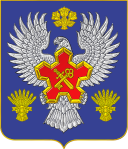 ВОЛГОГРАДСКАЯ ОБЛАСТЬ П О С Т А Н О В Л Е Н И ЕАДМИНИСТРАЦИИ ГОРОДИЩЕНСКОГО МУНИЦИПАЛЬНОГО РАЙОНАот 11 марта 2020 г. № 218-пО резервных помещениях избирательных участков для проведения общероссийского голосования по вопросу одобрения изменений в 
Конституцию Российской Федерации на территории Городищенского муниципального района Волгоградской областиВ соответствии с пунктом 4 Закона Волгоградской области
от 07.12.2006 № 1378-ОД «Об избирательных комиссиях в Волгоградской области», в целях организации непрерывности процесса проведения общероссийского голосования в случаях невозможности работы избирательных комиссий в помещениях избирательных участков, определённых в установленном порядке, постановляю:1. Определить резервные пункты в день общероссийского голосования по вопросу одобрения изменений в Конституцию Российской Федерации на территории Городищенского муниципального района Волгоградской области, согласно Приложению к настоящему Постановлению. 2. Опубликовать настоящее постановление в общественно-политической газете «Междуречье» и на официальном сайте Городищенского муниципального района.3. Контроль над исполнением настоящего постановления возложить на заместителя главы Городищенского муниципального района Сафонова А.В.И.о. главы Городищенского муниципального района						             В.В. ТитивкинПриложениек постановлению администрации Городищенского муниципального районаот 11.03.2020 г. №  218-п Список резервных пунктов для голосования№ п/п№ УИК для которого определен резервный пунктАдрес резервного пунктаСтатус (указать, определен или планируется к определению)11201-1213ОАО "Волгоградоблэлектро" ул. 8-го Гвардейского танкового корпуса, д.22Б,МГП "Городищенское" пер. Красного Октября, д.27,ООО "МРСКЮга" ул. Дзержинского, д.1А.планируется к определению141214Волгоградская область, Городищенский район, село Орловка, ул. Советская, 18 (помещение Дома культуры)планируется к определению151215Волгоградская область, Городищенский р-н, р.п. Ерзовка, ул. Школьная, 2 (помещение СОШ старшие классы)планируется к определению161216Волгоградская область, Городищенский р-н, р.п. Ерзовка, ул. Школьная, 2 (помещение СОШ старшие классы)планируется к определению171217Волгоградская область, Городищенский р-н, р.п. Ерзовка, ул. Жемчужная, 1а (ФГУ «Управление эксплуатации Волгоградского водохранилища»)
планируется к определению181218Волгоградская область, Городищенский р-н,
п, Каменный, Ленина, 21 (помещение Дома культуры)планируется к определению191219Волгоградская область, Городищенский район,
р.п. Новый Рогачик, ул. Ленина, 54 (помещение администрации поселения)планируется к определению201220Волгоградская область, Городищенский район,
р.п. Новый Рогачик, ул. Ленина, 54 (помещение администрации поселения)планируется к определению211221Волгоградская область, Городищенский район,
р.п. Новый Рогачик, ул. Ленина, 54 (помещение администрации поселения)планируется к определению221222Волгоградская область, Городищенский район, с. Карповка, ул. 51- Гвардейской дивизии 5а (помещение СОШ)планируется к определению231223Волгоградская область, Городищенский р-н, п. Степной, ул. Пионерская, 1а(помещение администрации поселения)планируется к определению241224Волгоградская область, Городищенский р-н, с. Россошка, ул. Рабочая, 26(павильон для приезжающих)планируется к определению251225Волгоградская область, Городищенский район, п. Новая Надежда, ул. Центральная, дом 5 (помещение администрации поселения).планируется к определению261226передвижной избирательный участок  (автобус)планируется к определению271227Волгоградская обл., Городищенский район хутор Красный Пахарь ул. Новоселовская 16 (помещение администрации поселения)планируется к определению281228Волгоградская область, Городищенский район, х. Студено-Яблоновка, ул. Заречная, 10(помещение Дома культуры),планируется к определению291229передвижной избирательный участок  (автобус)планируется к определению301230Волгоградская обл., Городищенский р-н, Областной с/х опытной станции п. Дачная, 103, (помещение СОШ)планируется к определению311231Волгоградская область, Городищенский район, поселок Кузьмичи, улица 62 Армии, 168 (помещение СОШ).планируется к определению321232Волгоградская обл., Городищенский
район, х. Грачи, ул. Ворошиловская, 12 (помещение СОШ)планируется к определению331233Волгоградская область, Городищенский район, п. Самофаловка, ул. Советская, д. 22 (помещение администрации поселения)планируется к определению341234Волгоградская область, Городищенский район, п. Котлубань, ул. Республиканская, 1 (помещение СОШ).планируется к определению351235передвижной избирательный участок  (автобус)планируется к определению361236Волгоградская область, Городищенский район, ул. Специалистов, 2 (помещение ФАП)планируется к определению371237Волгоградская область,  Городищенский р-н,  х. Паньшино, пер. Советский, 4 (помещение администрации поселения)планируется к определению381238Волгоградская область, Городищенский район, х. Вертячий, ул. Школьная, 7 (помещение столовой)планируется к определению391239Волгоградская область, Городищенский район, х. Песковатка, ул. Центральная, 11 (помещение СОШ).планируется к определению